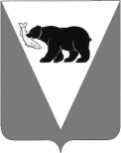                    ПОСТАНОВЛЕНИЕАДМИНИСТРАЦИИ УСТЬ-БОЛЬШЕРЕЦКОГО МУНИЦИПАЛЬНОГО РАЙОНА от_16.11.2015_____________№_485__О внесении изменений в Порядок осуществления Финансовым управлением Администрации Усть-Большерецкого муниципального района контроля в сфере закупок, предусмотренного пунктом 3 части 3 статьи 99 Федерального закона от 05.04.2013г. № 44-ФЗ «О контрактной системе в сфере закупок товаров, работ, услуг для обеспечения государственных и муниципальных нужд»утвержденного постановление Администрации Усть-Большерецкого муниципального района от 07.05.2015 № 177Администрация Усть-Большерецкого муниципального районаПОСТАНОВЛЯЕТ:1. Часть 2.21 раздела 2 Порядка осуществления Финансовым управлением Администрации Усть-Большерецкого муниципального района контроля в сфере закупок, предусмотренного пунктом 3 части 3 статьи 99 Федерального закона от 05.04.2013 года № 44-ФЗ «О контрактной системе в сфере закупок товаров, работ, услуг для обеспечения государственных и муниципальных нужд» утвержденного постановлением Администрации Усть-Большерецкого муниципального района от 07.05.2015 № 177 изложить в следующей редакции: «Предписание изготовляется одновременно с актом проверки, подписывается руководителем Финансового управления и размещается в единой информационной системе в сфере закупок в порядке, установленном законодательством Российской Федерации в течении 3 (трёх) рабочих дней с даты выдачи предписания».2. Управлению делами Администрации Усть-Большерецкого муниципального района опубликовать в еженедельной районной газете «Ударник» и разместить настоящее постановление на официальном сайте Администрации Усть-Большерецкого муниципального района в информационно-телекоммуникационной сети Интернет.3. Настоящее постановление вступает в силу после дня его официального опубликования.Глава Администрации Усть-Большерецкого  муниципального района                                                                                         К.Ю.Деникеев Подготовил: Финансовое управление Администрации Усть-Большерецкого муниципального района																					Согласовано:Руководитель Финансового управления Администрации     Усть-Большерецкого муниципального района ____________________________А.И.Власова     И.о. начальника правового отдела Администрации     Усть-Большерецкого муниципального района ___________________________Т.Е.Кокорина     Зам.руководителя управления делами по кадрам     Начальник общего отдела _____________________________________________Н.Р.ДавыдоваИсполнитель:Бобкина Наталья Борисовнателефон: 21-570